§2118.  Administrator's options as to custody1.  Custody declined.  The administrator may decline to take custody of property reported under section 2091 if the administrator determines that:A.  The property has a value less than the estimated expenses of notice and sale of the property; or  [PL 2019, c. 498, §22 (NEW).]B.  Taking custody of the property would be unlawful.  [PL 2019, c. 498, §22 (NEW).][PL 2019, c. 498, §22 (NEW).]2.  Before presumed abandoned.  A holder may pay or deliver property to the administrator before the property is presumed abandoned under this Act if the holder:A.  Provides the apparent owner of the property notice required by section 2101 and provides the administrator evidence of the holder's compliance with this paragraph;  [PL 2019, c. 498, §22 (NEW).]B.  Includes with the payment or delivery a report regarding the property conforming to section 2092; and  [PL 2019, c. 498, §22 (NEW).]C.  First obtains the administrator's consent in a record to accept payment or delivery.  The holder's request must be in writing.  [PL 2019, c. 498, §22 (NEW).][PL 2019, c. 498, §22 (NEW).]3.  Presumed abandoned.  On payment or delivery of property under subsection 2, the property is presumed abandoned.[PL 2019, c. 498, §22 (NEW).]SECTION HISTORYPL 2019, c. 498, §22 (NEW). The State of Maine claims a copyright in its codified statutes. If you intend to republish this material, we require that you include the following disclaimer in your publication:All copyrights and other rights to statutory text are reserved by the State of Maine. The text included in this publication reflects changes made through the First Regular and First Special Session of the 131st Maine Legislature and is current through November 1. 2023
                    . The text is subject to change without notice. It is a version that has not been officially certified by the Secretary of State. Refer to the Maine Revised Statutes Annotated and supplements for certified text.
                The Office of the Revisor of Statutes also requests that you send us one copy of any statutory publication you may produce. Our goal is not to restrict publishing activity, but to keep track of who is publishing what, to identify any needless duplication and to preserve the State's copyright rights.PLEASE NOTE: The Revisor's Office cannot perform research for or provide legal advice or interpretation of Maine law to the public. If you need legal assistance, please contact a qualified attorney.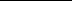 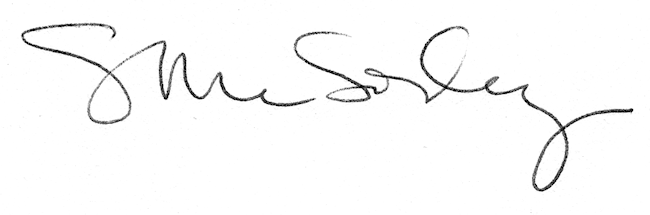 